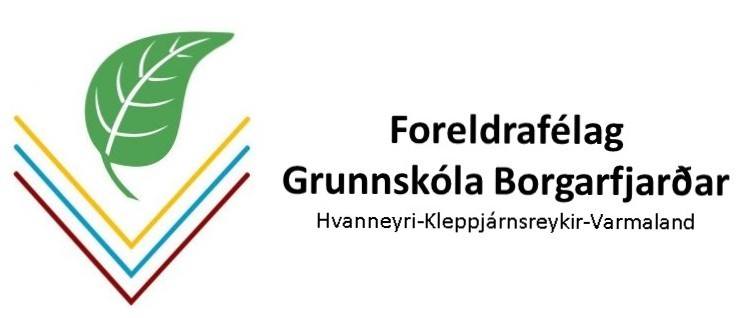 Aðalfundur foreldrafélags Grunnskóla Borgarfjarðar 2020Þar sem ekki tókst að halda aðalfund í fyrra 2020 þá verður hann haldinn núna þriðjudaginn 19. október 2021 kl.20 í Kleppjárnsreykjadeild skólans.Bent er á að ætlast er til að allir bekkjartengiliðir (eða staðgenglar) skólans mæti á fundinn.Á dagskrá eru hefðbundin aðalfundarstörf1. Skýrsla stjórnar2. Reikningar félagsins lagðir fram til samþykktar3. Lagabreytingar4. Stjórnarkjör5. Önnur málTillögur stjórnar að lagabreytingu:Stjórn leggur til að 4.grein laga félagsins verði breytt:4. grein (núverandi hljóðan)Stjórn félagsins skipa þremur foreldrum/forráðamönnum. Stjórn skal kjörin til eins árs í senn. Stjórn skiptir með sér verkum á fyrsta fundi stjórnar og eru starfsheiti stjórnar formaður, ritari og gjaldkeri. Sjá reglur um kjör stjórnar.Verði (breytingar feitletraðar)Stjórn félagsins er skipuð þremur foreldrum/forráðamönnum. Stjórn skal kjörin til tveggja ára í senn. Formaður annað árið og gjaldkeri og ritari hitt árið. Sjá reglur um kjör stjórnar.Vonumst til með að sjá sem flestaAuðvitað verður heitt á könnunni, vatnið kælt og aldrei að vita nema það verði eitthvað verulega gott með kaffinu sem enginn má missa af.Stjórn foreldrafélags Grunnskóla Borgarfjarðar